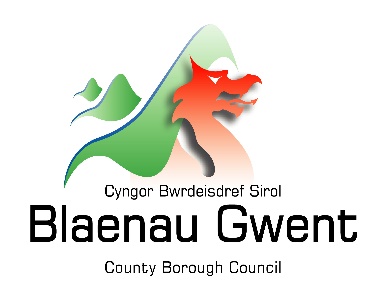 Blaenau Gwent’s Additional Learning Needs (ALN) Principles Document:  Determining the Responsibility for Maintaining an Individual Development Plan (IDP) Introduction The ALN Code, section 12.44, indicates that ‘Local authorities should, in consultation with schools they maintain and any other persons they consider appropriate, establish and publish, a set of principles they will apply when determining whether it is reasonable for a school to secure the ALP required by a pupil or whether the authority ought to do so.’ This document sets out the principles the local authority proposes to apply when determining the whether the school or local authority should hold responsibility for maintaining a child or young person’s IDP. The ALN Code is a statutory document which sets out duties for local authorities, schools and settings. In the Code the term ‘must’ represents where there is a requirement, whether in the Act, regulations made under the Act, imposed by the Code or in other legislation – for a person or body, to do something i.e., where the word ‘must’ is used the LA, schools and settings have a legal obligation to comply. Where a person or body is prohibited in law from doing something, this will be indicated in the Code by stating a person or body must not take the action. The Code also includes statutory guidance, and this is denoted in the Code by the word ‘should.’ 2. Definition of ALN (ALN Code 2.3) 1.  A person has additional learning needs if he or she has a learning difficulty or disability (whether the learning difficulty or disability arises from a medical condition or otherwise) which calls for additional learning provision. 2.  A child of compulsory school age or person over that age has a learning difficulty or disability if he or she— a) has a significantly greater difficulty in learning than the majority of others of       the same age, or b) has a disability for the purposes of the Equality Act 2010 which prevents or hinders him or her from making use of facilities for education or training of a kind generally provided for others of the same age in mainstream maintained schools or mainstream institutions in the further education sector. 3. A child under compulsory school age has a learning difficulty or disability if he or she is or would be if no additional learning provision were made, likely to be within subsection (2) when of compulsory school age. 4. A person does not have a learning difficulty or disability solely because the language (or form of language) in which he or she is or will be taught is different from a language (or form of language) which is or has been used at home.  3. Definition of Additional Learning Provision (ALP) (ALN Code 2.4) “Additional learning provision” for a person aged three or over means educational or training provision that is additional to, or different from, that made generally for others of the same age in, a. mainstream, maintained schools in Wales, b. mainstream institutions in the further education sector in Wales, or c. places in Wales at which nursery education is provided.      2. “Additional learning provision” for a child aged under three means educational provision of any kind. In subsection (1), “nursery education” means education suitable for a child who has attained the age of three but is under compulsory school age.4.  The graduated response for children and young people with ALN (ALN Code 20.23). Maintained schools, FEIs and local authorities should adopt a graduated response in relation to children and young people with ALN, making use of a wide range of strategies. This means that the ALP made should be at the lowest level necessary to meet the child or young person’s identified needs. In particular, schools and FEIs should make full use of their available resources before, where necessary, bringing specialist expertise to bear on the difficulties that a child or young person may be experiencing. 20.24. In many cases the ALP initially made will mean that the child or young person’s needs are fully met or resolved. Only for those children or young people whose progress continues to cause concern is increased or different ALP likely to be needed. Some children or young people may gradually require less rather than more ALP if the interventions are a success. 5. IDPs (Individual Development Plans) that Blaenau Gwent Local Authority (LA) will automatically maintain ✓ The LA will be responsible for identifying ALN and required ALP and if necessary, issuing PEP IDPs for all Blaenau Gwent CLA (LAC). (ALN Code 14.9) ✓ Children/Young People who are dual-registered ✓ Children/Young People in independent, specialist (BGCBC RB) or out of county provision 6. Principles for transferring an IDP from maintained schools to the LA The school has responsibility to determine whether a child has ALN and rather than prepare the IDP it may refer to the LA. However, the school must not do this unless: (see ALN Code 12.39) a) It considers that a child has ALN that may call for ALP it would not be reasonable for the school to secure b) It considers that a child has ALN the extent or nature of which it cannot adequately determine c) A school considers that a child has ALN for which it cannot adequately determine ALP. 7. When receiving requests that ALP cannot be reasonably secured by a school, the LA Panel will consider the following Principles: a) the extent and duration of advice from external specialists that is likely to be unreasonable for a school to secure b) the equipment that is likely to be unreasonable for a school to provide (please note that specialist equipment recommended by ABUHB professionals will be considered at LA panel and provided for a child / young person for use in school) c) the intensity and duration of support and scale of internal engagement of staff (including the ALNCo (Additional Learning Needs Co Ordinator)) at the school, that is likely to be unreasonable for a school to provide. Table 1 below provides examples of when the above could be applied and evidence required to support an application. • The school should be mindful of the need to make any such referral as early as possible to minimise delay in the IDP being prepared. Therefore, where the school becomes aware that there is a ground for referral to the local authority, it should act promptly to consider whether to refer the child’s case and in making any referral. In most cases, the school ought to be able to make the referral within 20 school days (if not earlier) from the date on which it is brought to its attention, or otherwise appears to it, that the child has ALN. (ALN Code 12.40) • Occasionally, the grounds for a referral may only emerge later in the process of deciding whether the child has ALN and preparing an IDP. For example, it might only be when some advice is received from a specialist service that the school realises that the nature of the child’s ALN is more extensive than it had thought, or that the child requires ALP (Additional Learning Provision) which it would not be reasonable for it to secure. Where the grounds for referral emerge much later in the process, the school may still refer the matter to the local authority, but if it does so, the school should act promptly to do so to minimise the delay to an IDP being put in place. (ALN Code 12.41) 8. Principles for transferring an IDP from the LA to a Further Education Institution (FEI also known as Local College).Chapter 28.3 of the Code for Wales states:The IDP is a document that is designed to evolve over time and is intended to remain with a child/young person across the various stages of their education, provided they continue to have ALN, and, in the case of a young person, they consent to it continuing to be maintained and it remains necessary to maintain it for them. To ensure that the IDP usually moves with the child and young person as they progress between educational stages and to ensure continuity in other situations, the Act provides for the duty to maintain an IDP to transfer in the following cases:an in-year move between maintained schools; a move into a maintained school at the start of an academic year, having been in another one in the previous year; a move into an FEI at the start of an academic year, having been at a maintained school in the previous year; a child or young person becomes dual registered moving from one local authority area to another; a child becomes looked after; a child or young person ceases to be looked afterfrom a local authority to an FEI by agreement or following determination by the Welsh Ministers.Where the LA considers it reasonable for the Local College to maintain the IDP, the LA will formally write to the college to maintain the responsibility of the IDP. The FEI will formally accept maintaining the IDP where it is confident it can meet a young person’s need and the young person is in agreement with the IDP continuing.Further information on local colleges and support for Additional Learning Needs can be found on their websites:Coleg Gwent -   www.coleggwent.ac.uk Coleg y Cymoedd -  www.cymoedd.ac.uk Merthyr College - www.merthyr.ac.uk Referrals from a maintained school to the LAExample of when appropriate to refer to LA (see ALN Code section12.43)Evidence required when making a referral1. A school considers that a child has ALN that may call for ALP it would not be reasonable for the school to securea) the child has a low incidence or rare condition which requires specialist intervention that the school cannot provide e.g., highly specialist nursing /medical care during the school day or highly complex learning / neurodevelopmental needs. b) to meet the child’s needs, the school requires regular advice and support from external agencies which is over and above that which can be reasonably arranged and accessed by the school. c) the child requires equipment which can only be used by one pupil or cannot be reused or is beyond the reasonable resources of the school. d) the child requires very intensive daily support which cannot be reasonably funded or secured by the school’s budget.a costed provision map for the individual child external professional advice for the ALP including, health reports indicating level of medical intervention required throughout the day and where appropriate, requests for specialist equipment. Reports from Health /EPS in relation to learning / ND needs/diagnosis.Tribunal direction to provide ALP that cannot reasonable be provided by the school (i.e., private/commissioned services other than those generally available to schools e.g., from ABUHB/Secom)2. A school considers that a child has ALN the extent or nature of which it cannot adequately determineThis would refer to when a child has an exceptionally rare condition or highly complex presentation where all avenues of local advice & support have been explored.Evidence of relevant referrals to external professionals and outcomes/reportsEvidence that multi-disciplinary team (MDT) meetings have taken place3. A school considers that a child has ALN for which it cannot adequately determine ALP.This would refer to cases where external professional reports do not specify or recommend interventions /approaches that could constitute ALP and evidence highlights that the needs of the child/young person, are not currently being met through current provisionAs above (point 2) and evidence that advice from external professionals fails to provide information that could inform ALPEvidence of interventions / strategies used and outcomes (Individual Provision Map) •